OMB Control # 0920-XXXXExpiration Date XX/XX/XXXXPublic reporting burden of this collection of information is estimated to average 3 minutes per response, including the time for reviewing instructions and completing and reviewing the collection of information. An agency may not conduct or sponsor this survey, and a person is not required to respond to a collection of information, unless it displays a currently valid OMB Control Number. Send comments regarding this burden estimate or any other aspect of this collection of information, including suggestions for reducing this burden to CDC/ATSDR Reports Clearance Officer, 1600 Clifton Road NE, MS D-74, Atlanta, Georgia 30333; ATTN: PRA 0920-XXXX. 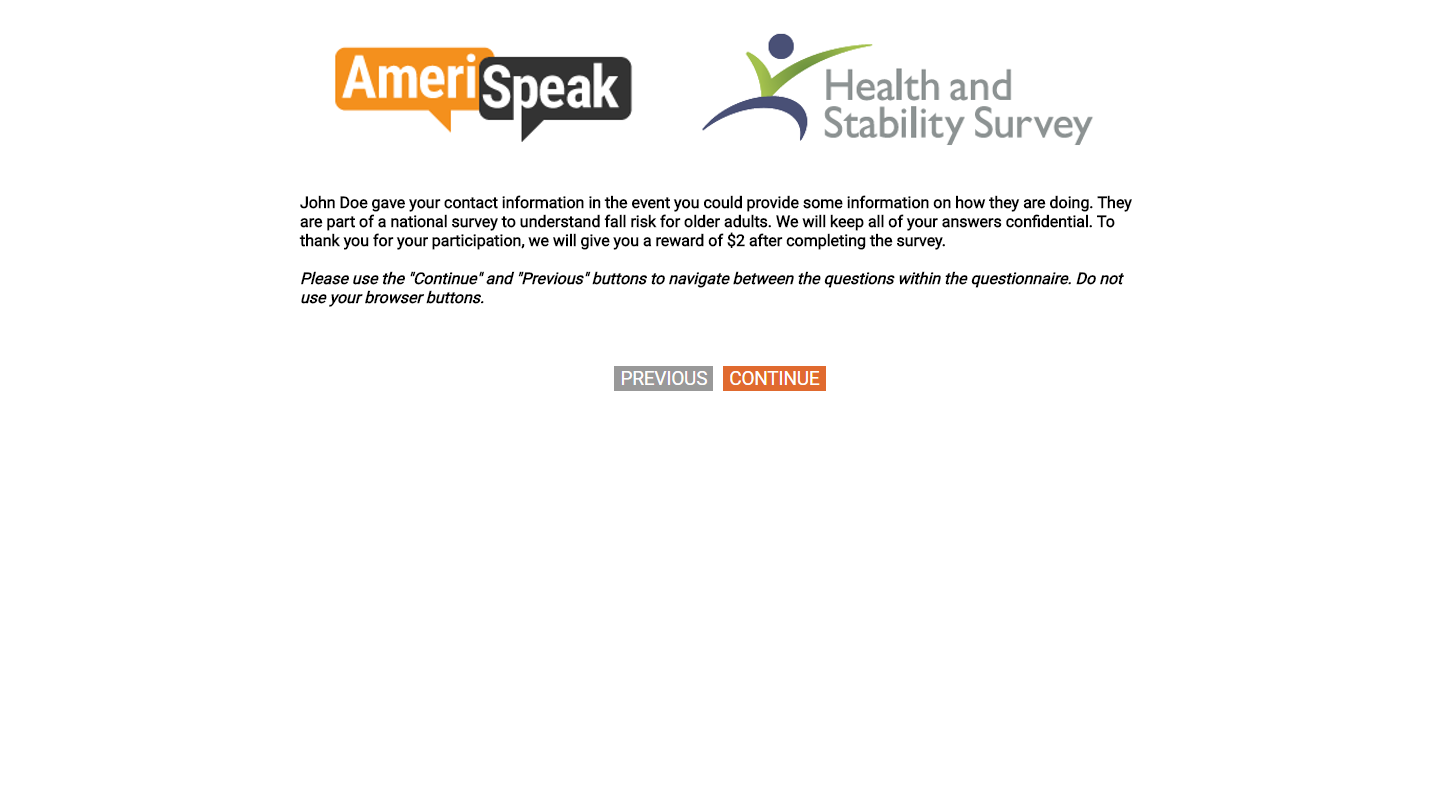 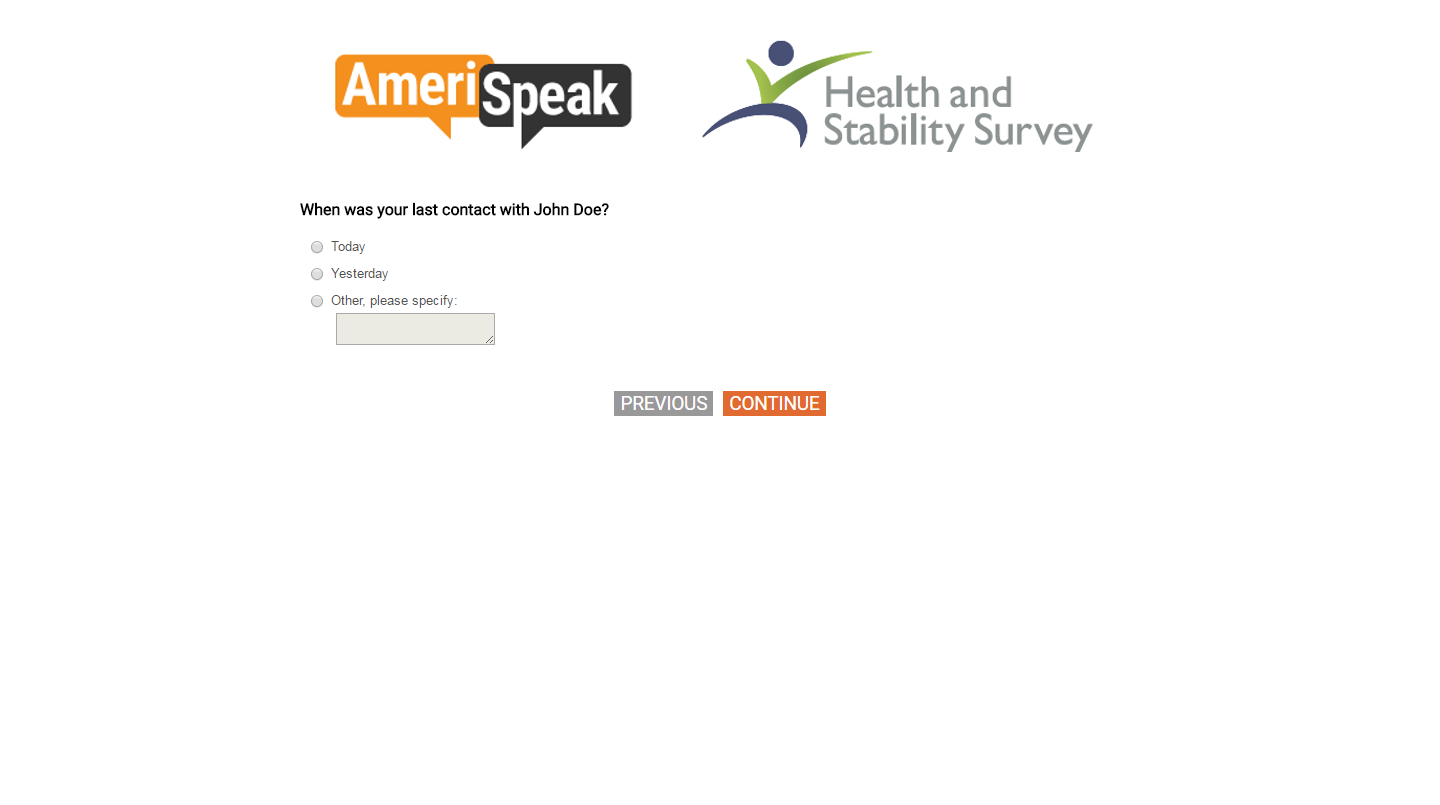 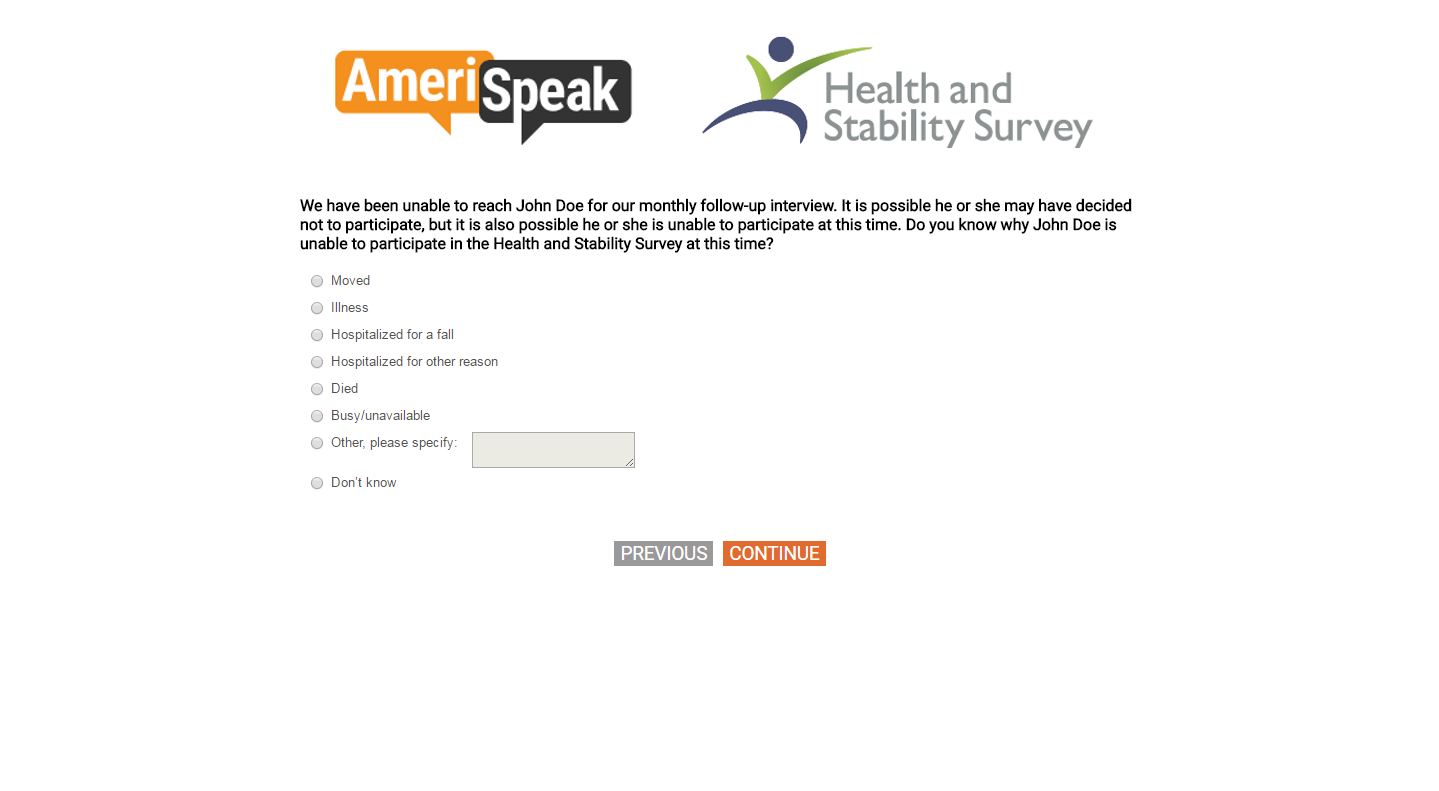 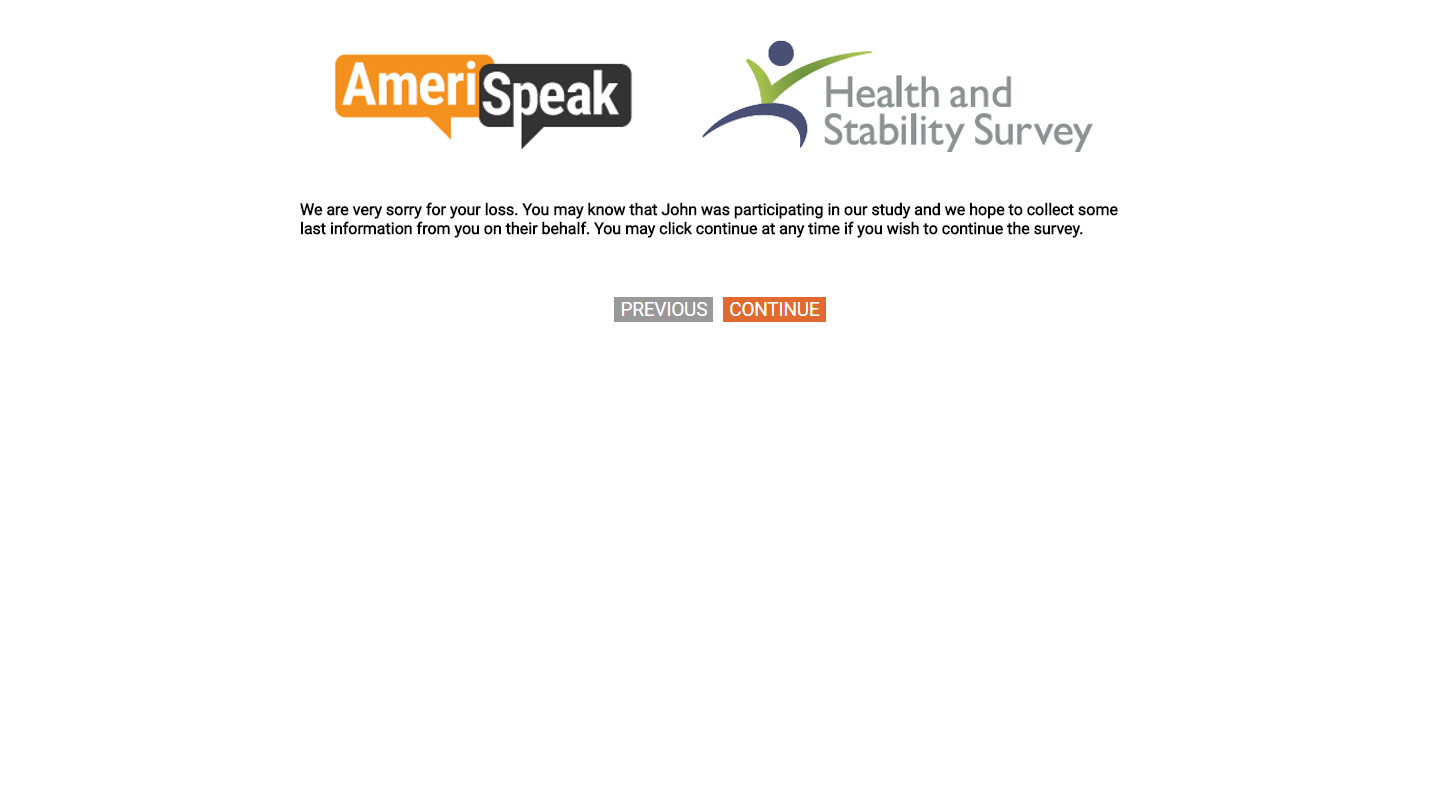 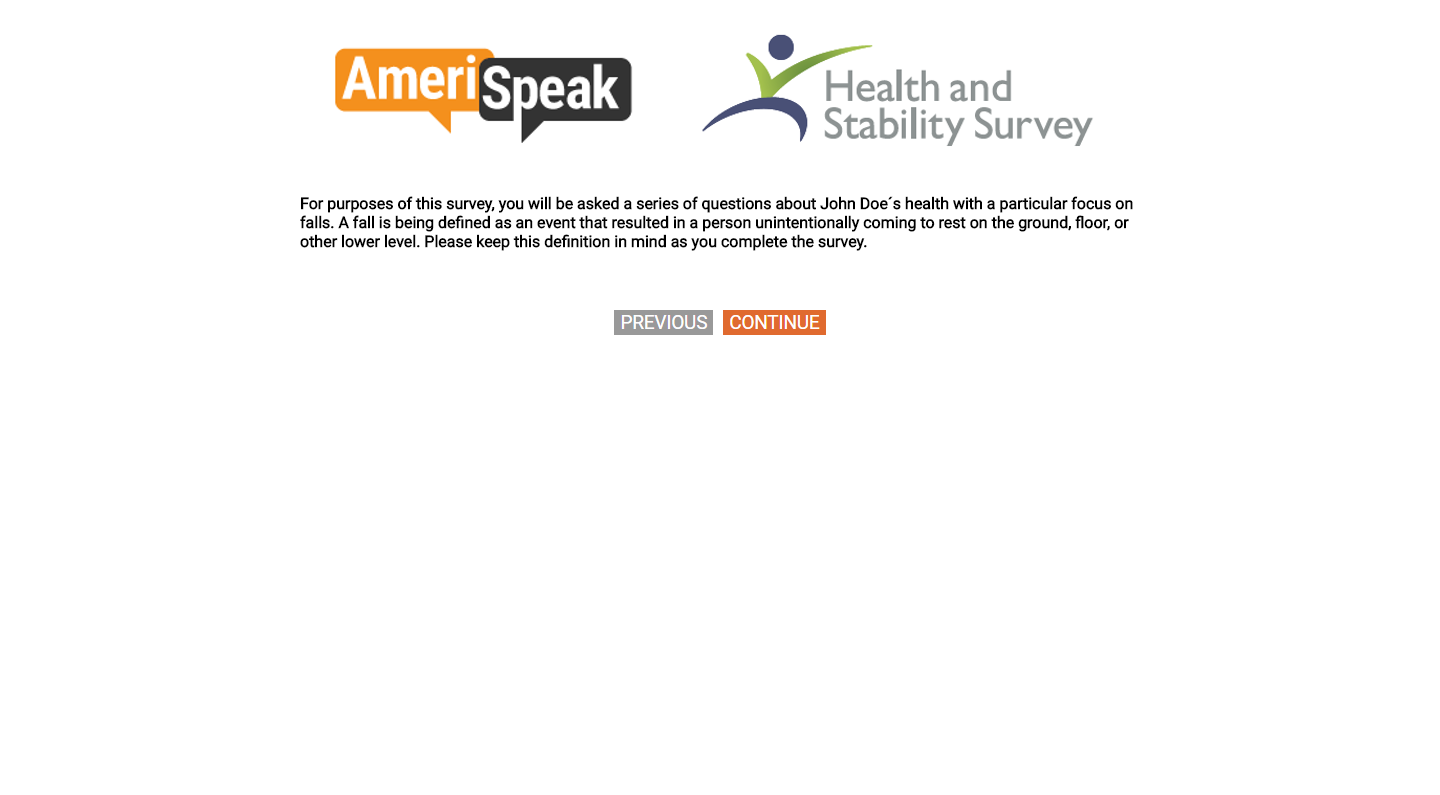 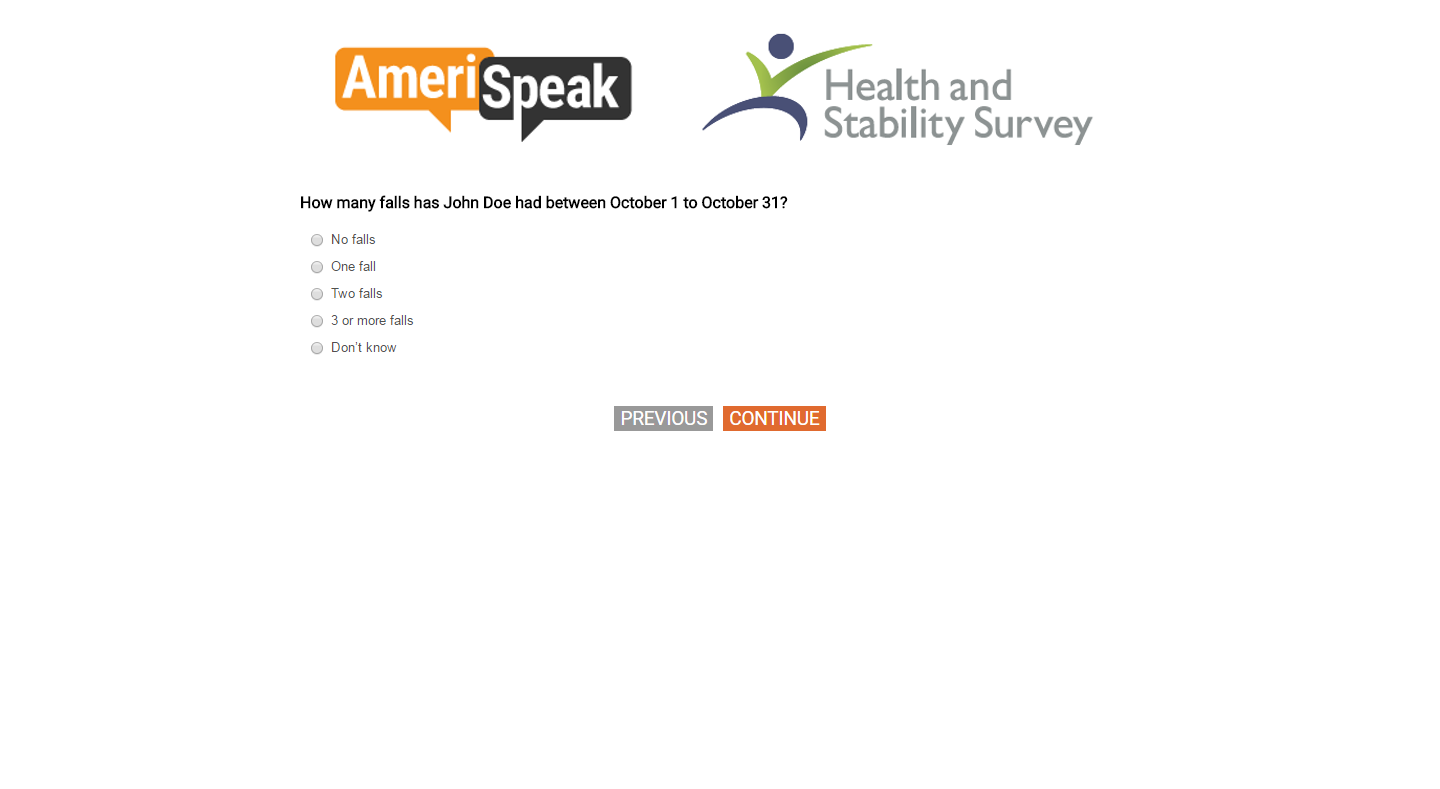 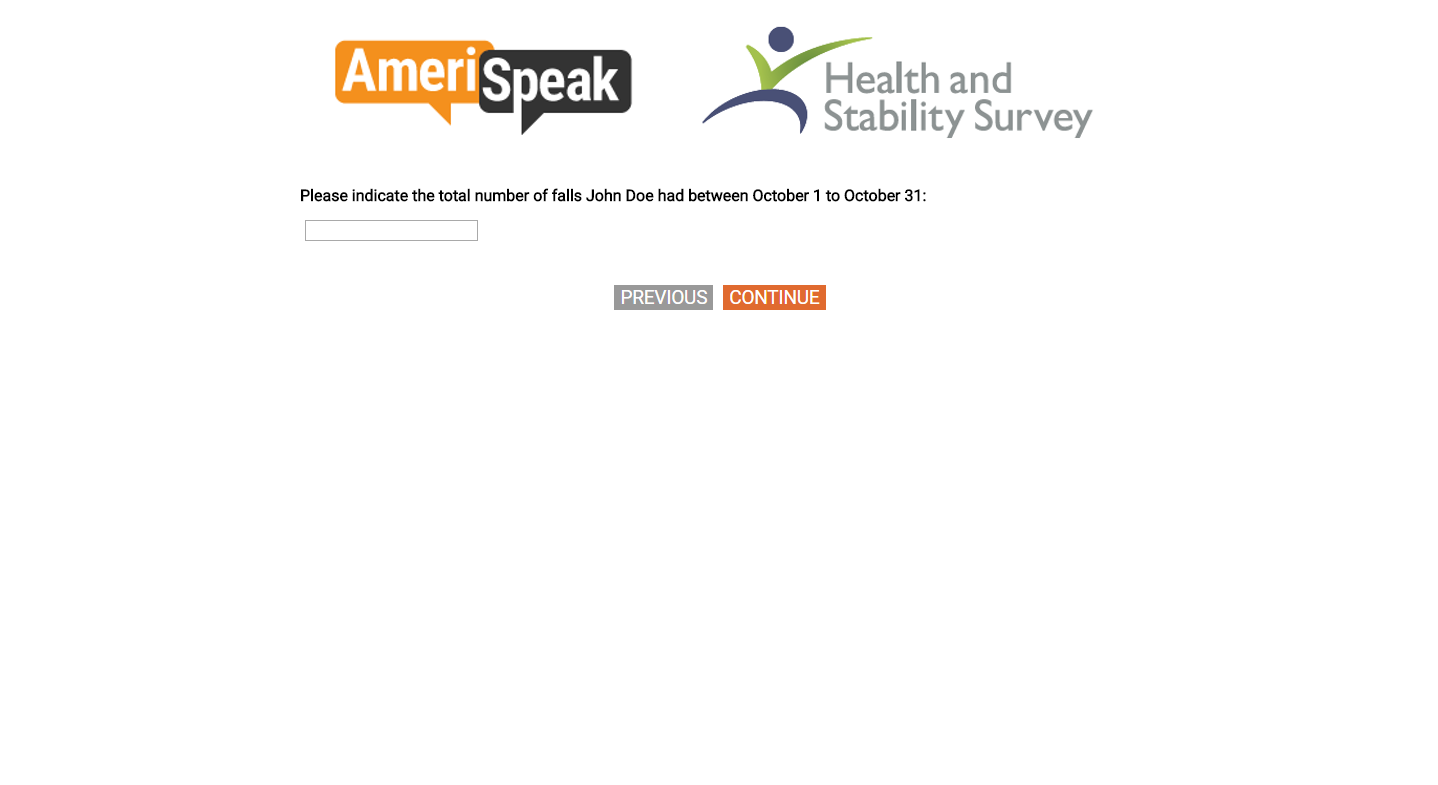 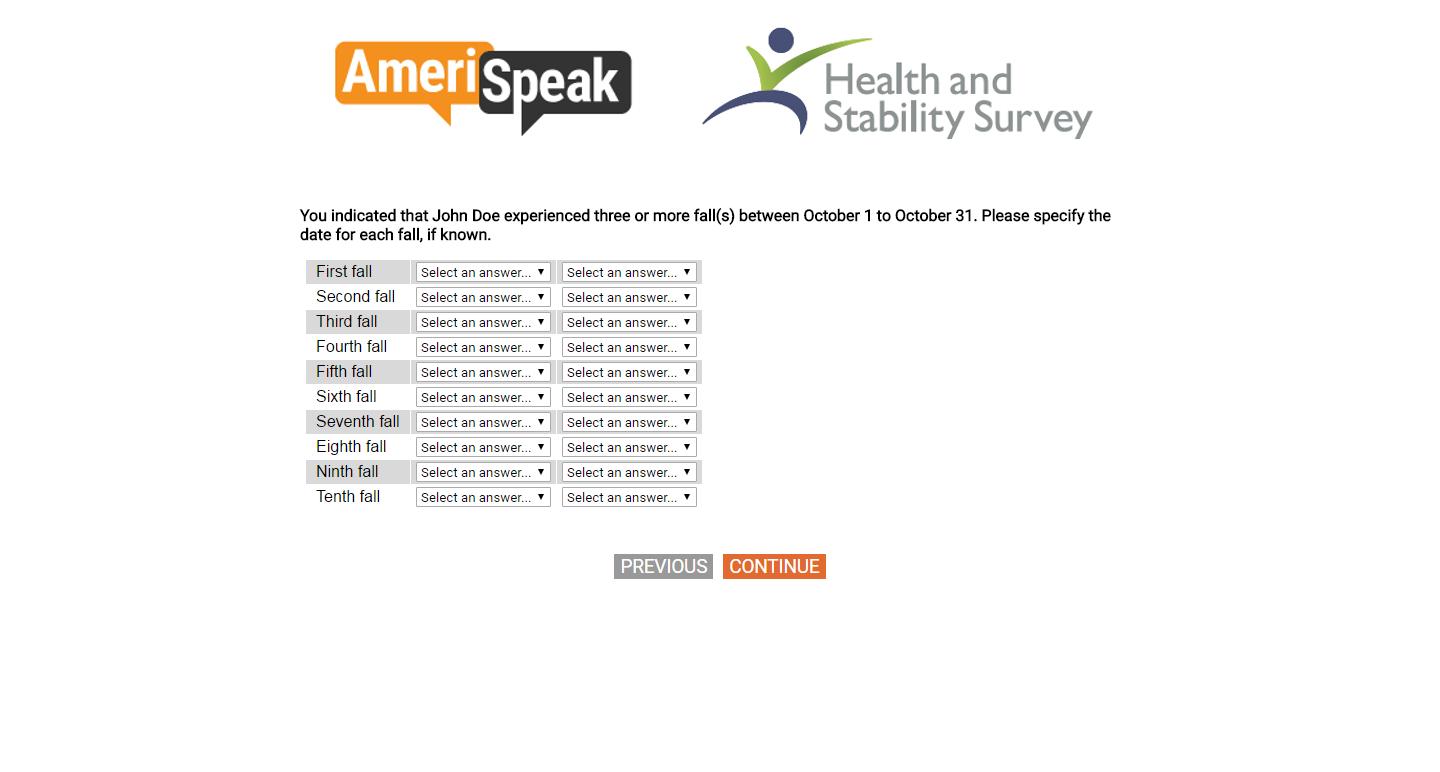 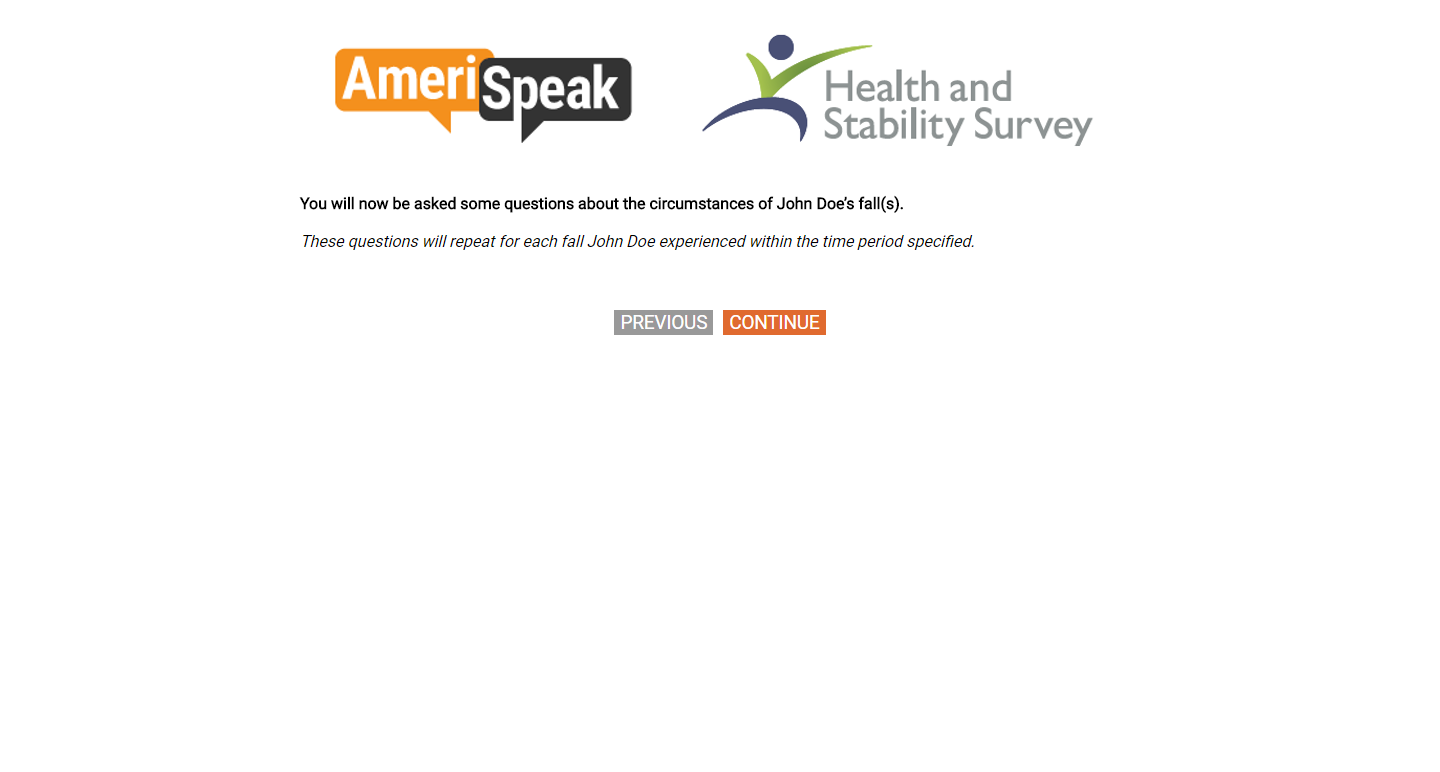 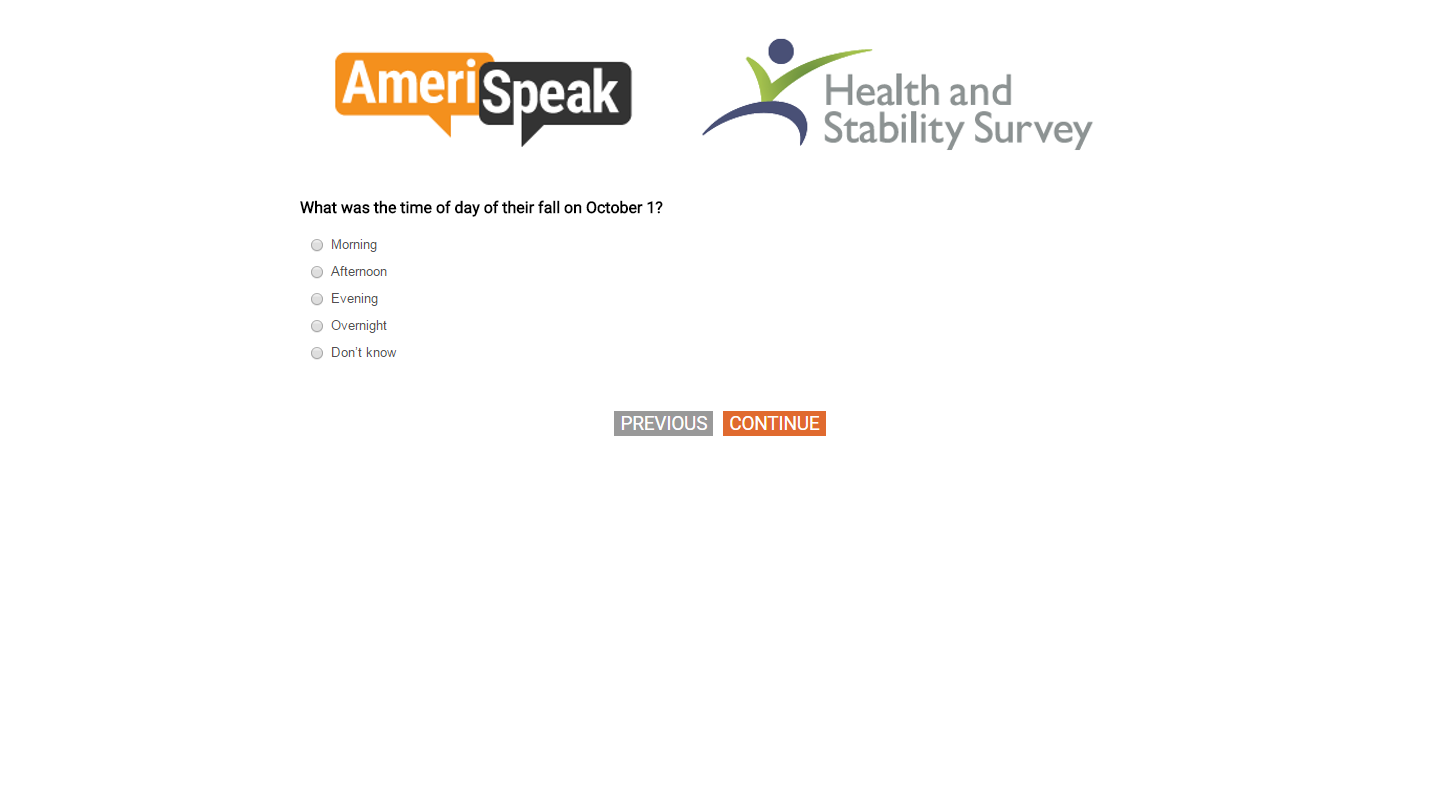 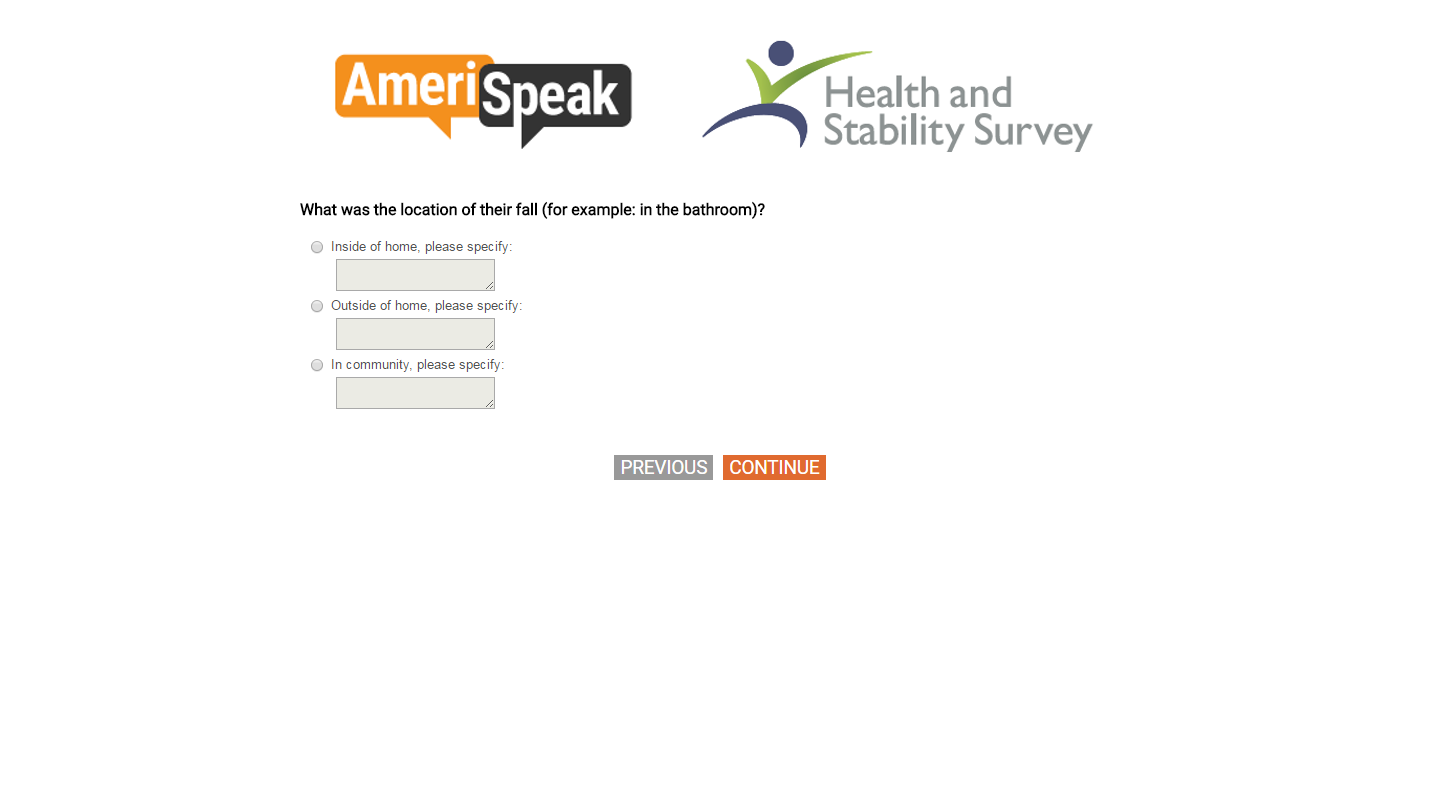 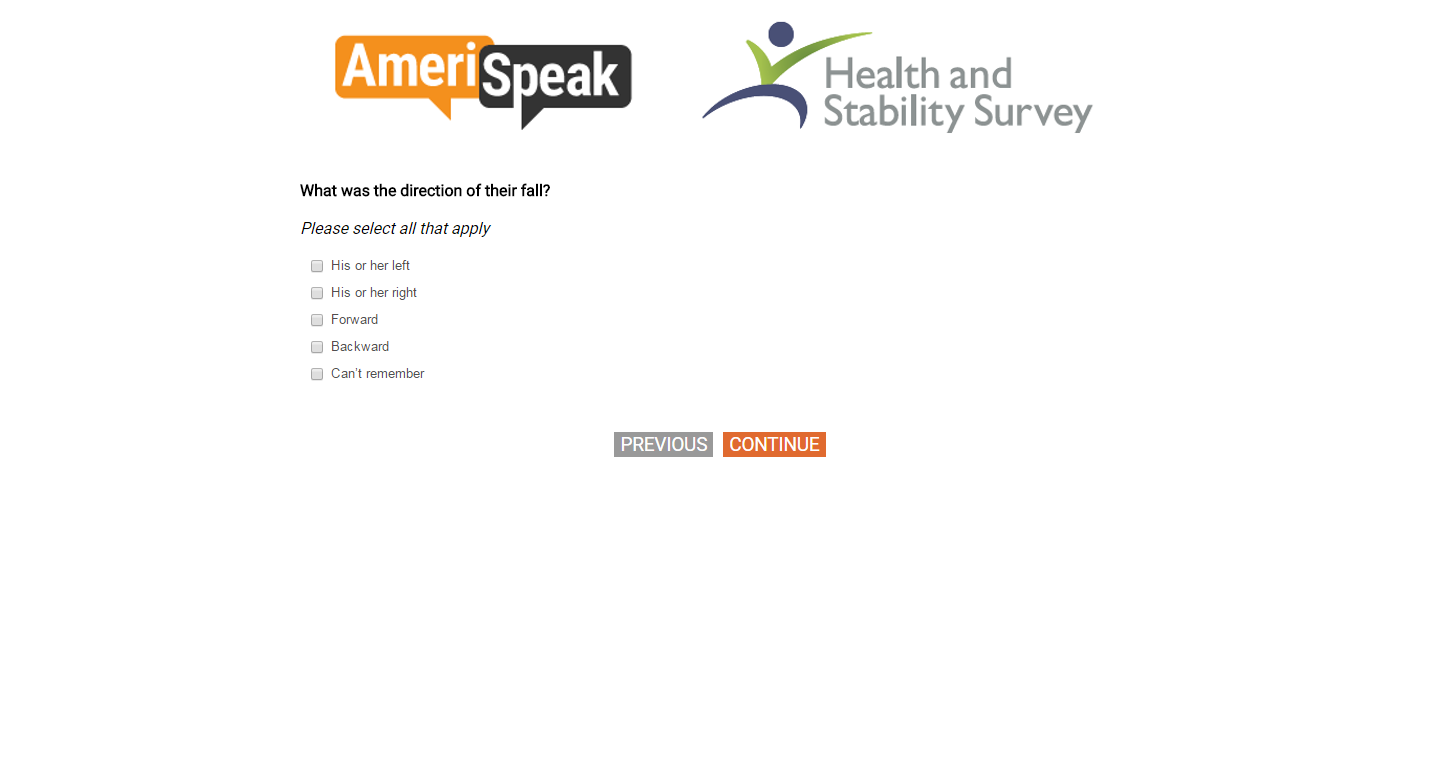 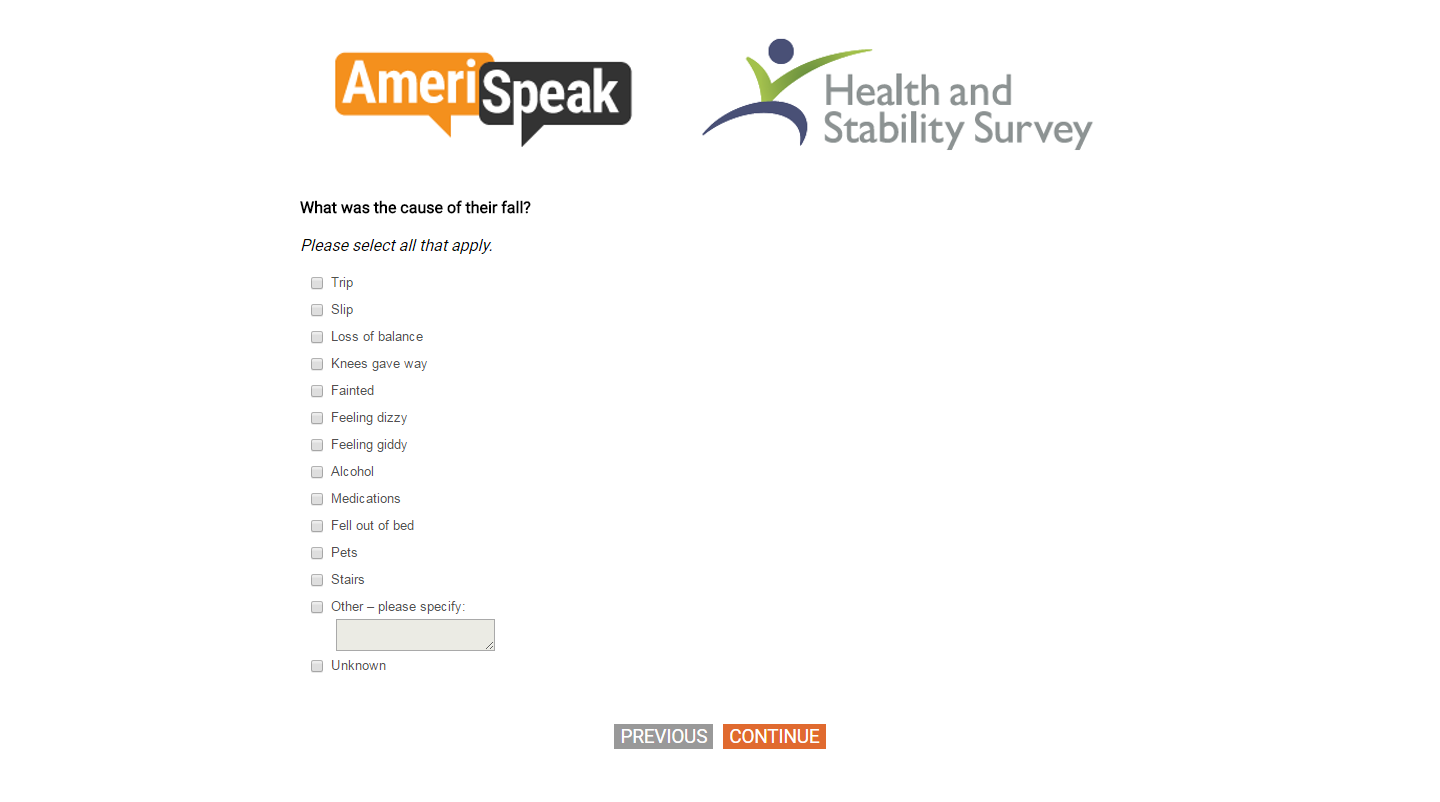 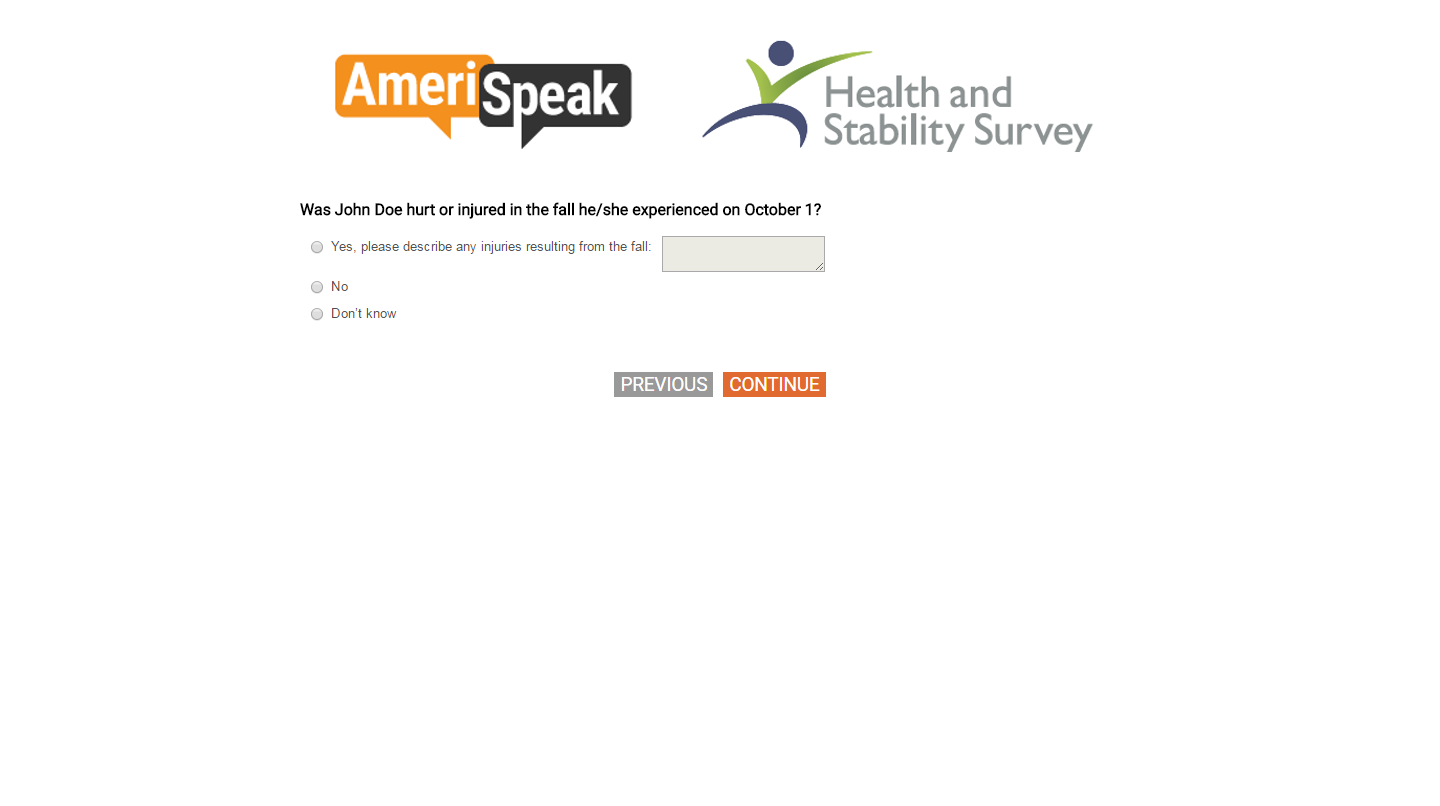 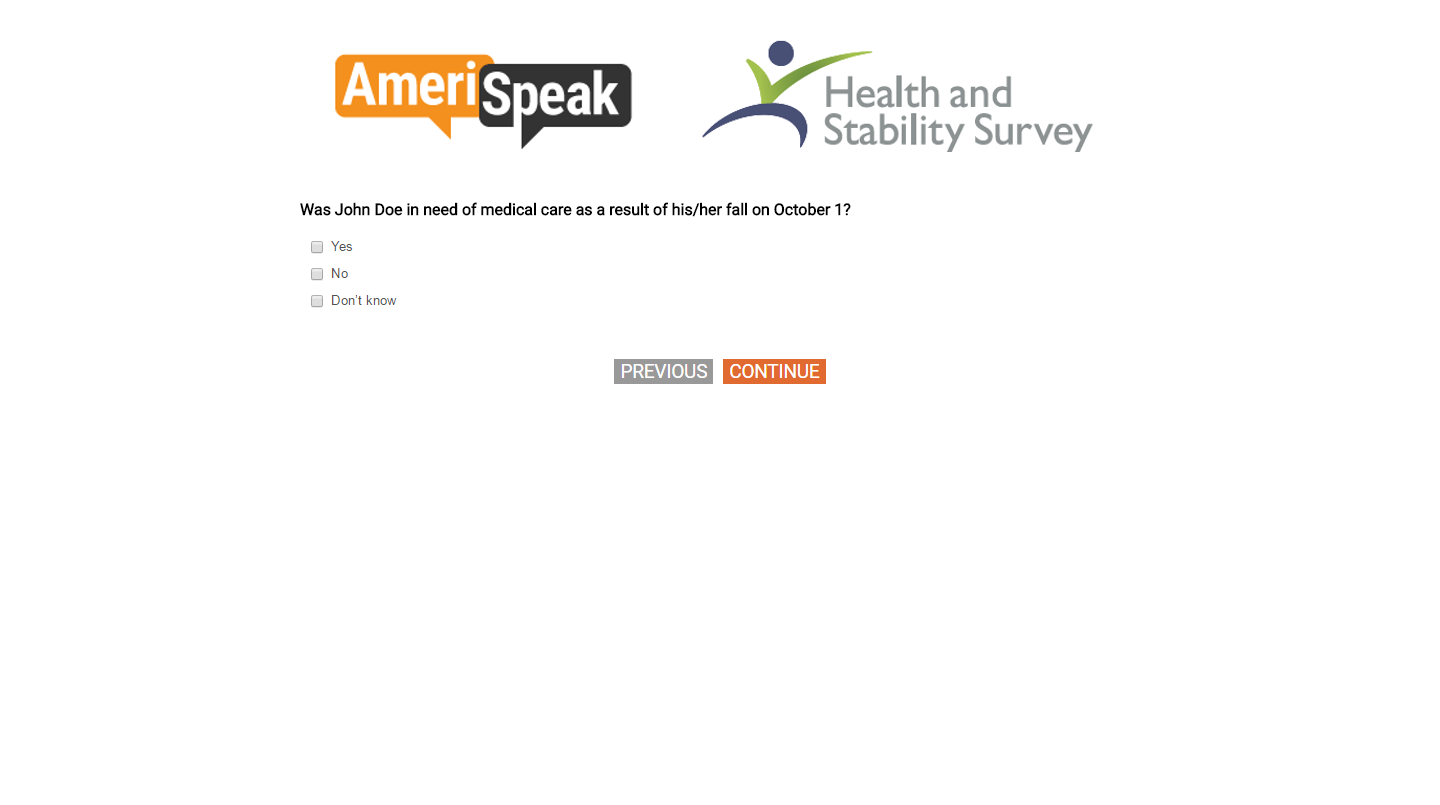 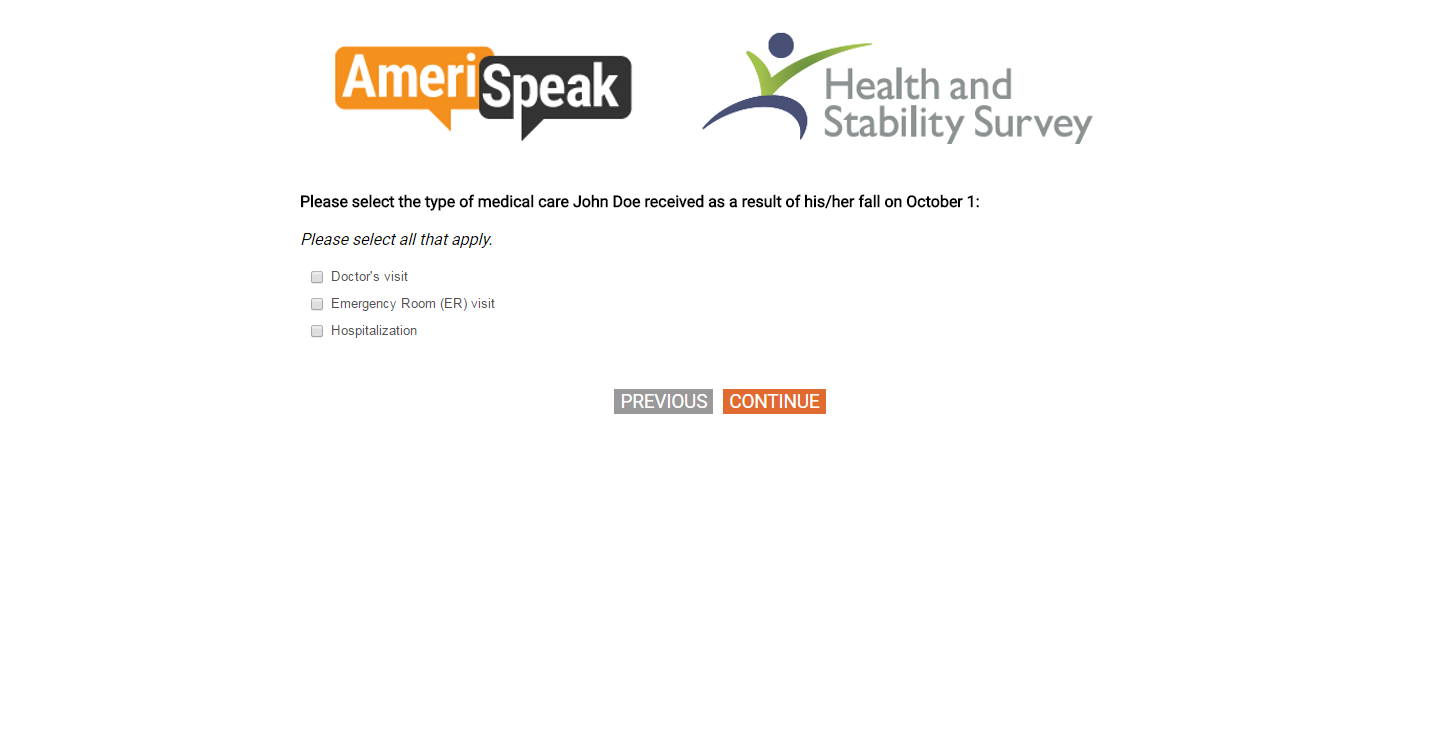 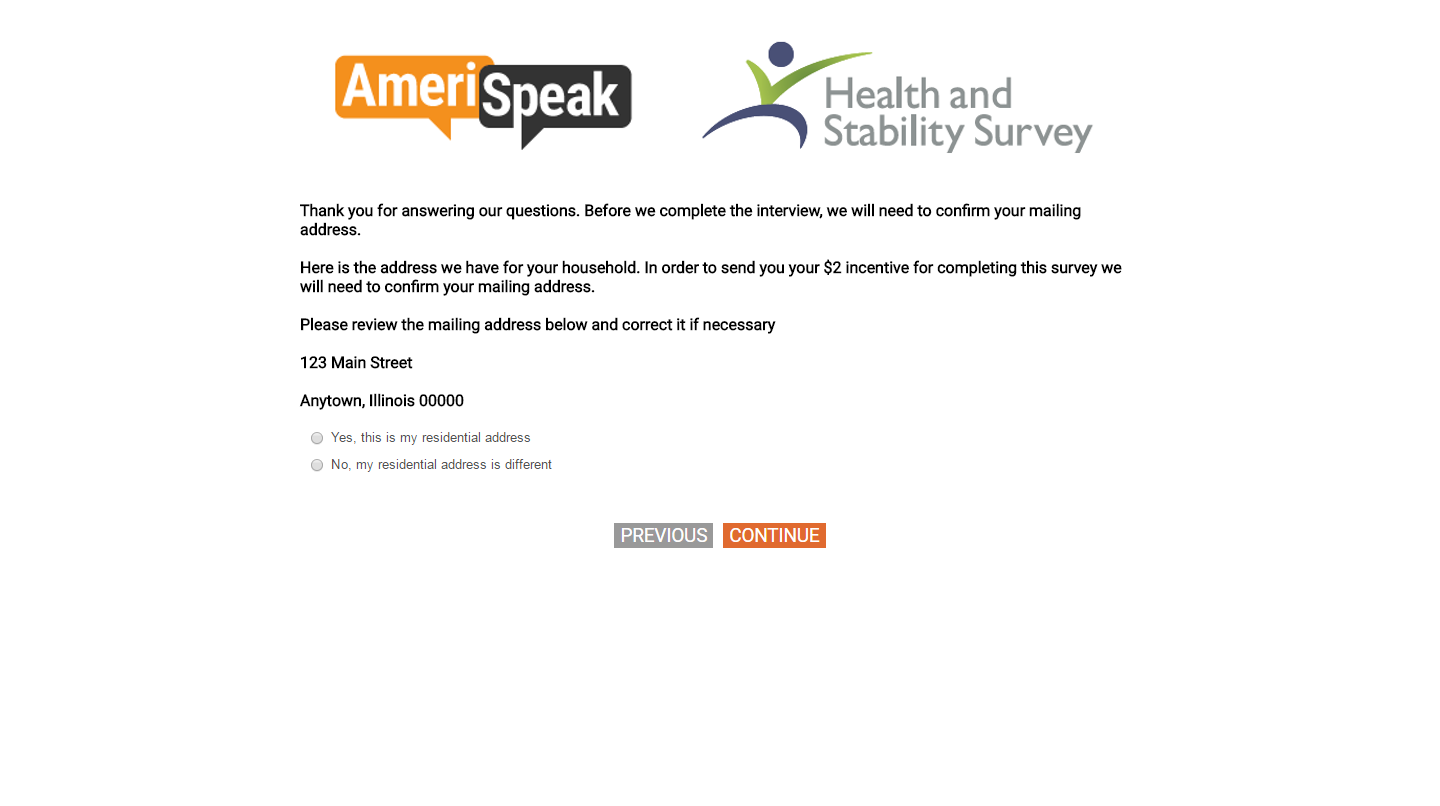 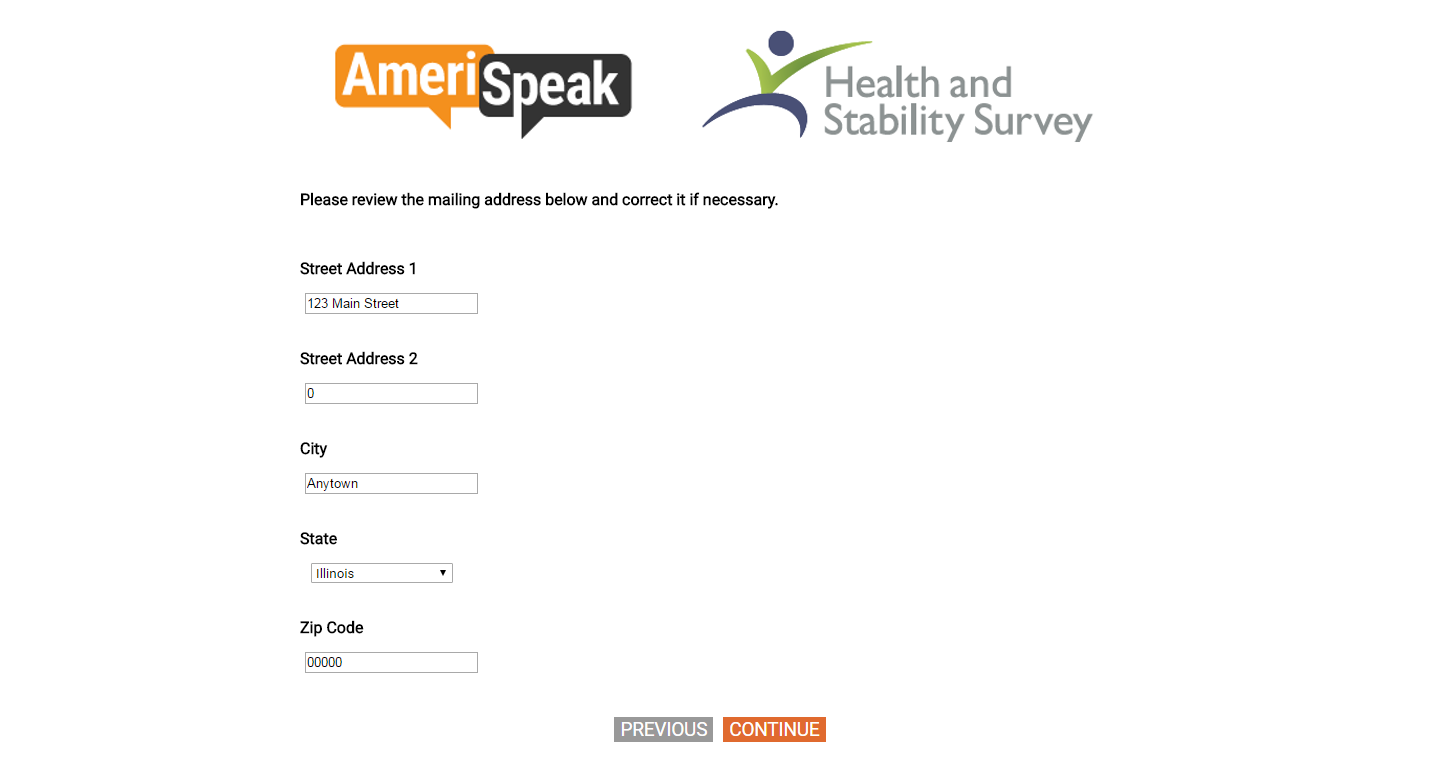 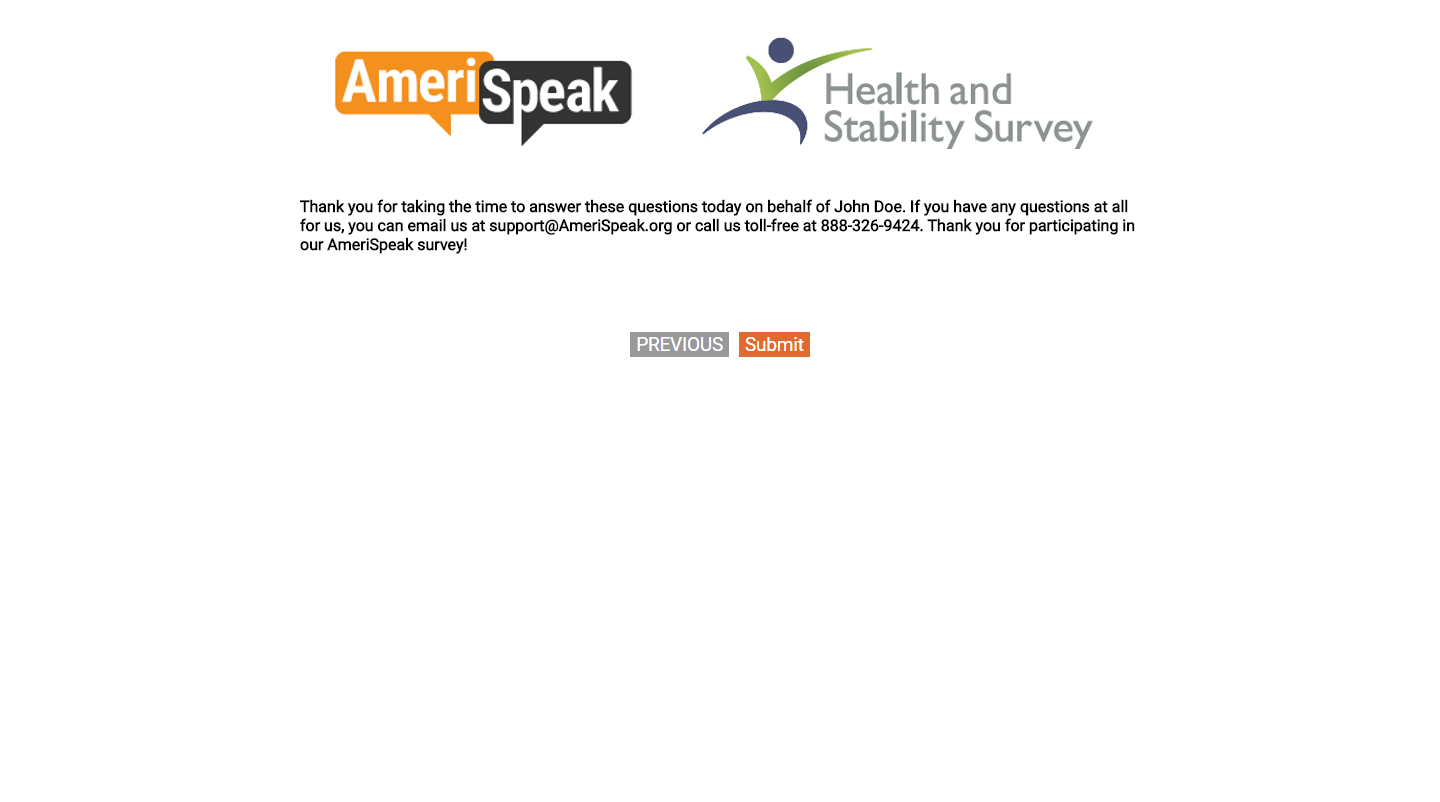 